REGULAMIN KONKURSU PLASTYCZNEGO„W STULECIE NIEPODLEGŁOŚCI”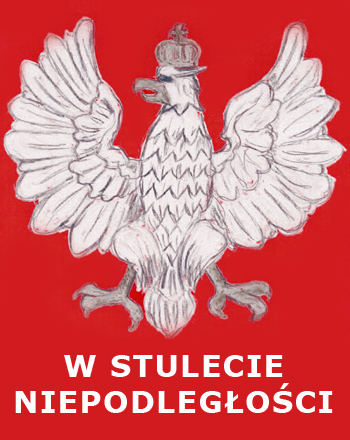 §1. POSTANOWIENIA OGÓLNENiniejszy Regulamin, zwany dalej „Regulaminem”, określa warunki uczestnictwa w konkursie plastycznym „W STULECIE NIEPODLEGŁOŚCI”, zwanym dalej „Konkursem” a także kryteria oceny prac konkursowych i warunki nagradzania zwycięzców.Organizatorem Konkursu jest Kuratorium Oświaty w Łodzi, Al. Kościuszki 120 a , 90-446 Łódź, www.kuratorium.lodz.pl, nr tel.: 42 637 70 55, zwany dalej „Organizatorem”.Koordynatorem   Konkursu jest    pan   Tomasz Trzaskacz  –   dyrektor Delegatury Kuratorium Oświaty w Łodzi z siedzibą w Piotrkowie Trybunalskim.§2.CEL KONKURSUCelem konkursu jest:rozwijanie zainteresowania znaczeniem Polski Niepodległej wśród dzieci i młodzieży,pielęgnowanie i utrwalanie wartości patriotycznych oraz szacunku dla osiągnięć Polski Niepodległej, popularyzacja wiedzy i świadomości o Polsce Niepodległej,rozwijanie i promowanie uzdolnień artystycznych uczniów szkół podstawowych województwa łódzkiego, motywowanie uczniów do rozwijania pasji historycznych i artystycznych,kształtowanie wrażliwości estetycznej,zaangażowanie nauczycieli, dzieci i młodzieży w propagowanie pozytywnego wzorca nowoczesnego patriotyzmu.§3.ZAKRES TERYTORIALNY I UCZESTNICYKonkurs kierowany jest do uczniów szkół podstawowych znajdujących się na terenie województwa łódzkiego.Kategorie wiekowe i tematyka prac:klasy I – III szkoły podstawowej: „Portret Wielkiego Rodaka”,klasy IV – VII szkoły podstawowej: „Przełomowe wydarzenia stulecia niepodległości Polski”.§4.PRACA KONKURSOWAPraca konkursowa powinna spełniać następujące kryteria:temat pracy konkursowej – prace mogą przedstawiać artystyczne wizje autorów z zachowaniem szacunku dla tematyki Konkursu;rozmiar – praca konkursowa powinna być wykonana w formacie A3 (297 x 420 mm)forma i technika – technika płaska, wykonanie: farby, pastele, kredki,praca powinna być wykonana samodzielnie przez pojedynczego autora,udziału w Konkursie nie mogą brać prace prezentowane w innych konkursach plastycznych, wystawach, itp.Każda praca plastyczna winna zawierać metryczkę, której wzór stanowi załącznik nr 1 do niniejszego Regulaminu.§5.WARUNKI UCZESTNICTWA I HARMONOGRAM KONKURSUUdział w Konkursie i podanie danych związanych z udziałem w nim są całkowicie dobrowolne. Zgłoszenie pracy konkursowej jest równoznaczne z akceptacją regulaminu. Prace konkursowe należy przesyłać w terminie do dnia 15 czerwca 2018 roku na adres: Delegatura Kuratorium Oświaty w Łodzi z siedzibą w Piotrkowie Trybunalskim, ul. Sienkiewicza 16 a, 97-300 Piotrków Trybunalski.Prace konkursowe można zgłaszać wyłącznie za pośrednictwem szkoły właściwej dla uczestnika Konkursu. Te instytucje przekazują organizatorowi prace konkursowe. Każda szkoła może zgłosić jedną pracę plastyczną dla danej kategorii wiekowej. Prace powinny być wykonane samodzielnie, a zgłoszenie pracy musi wskazywać autora.W Konkursie wezmą udział tylko prace spełniające warunki wskazane w § 4 ust. 1 Regulaminu, nadesłane lub dostarczone do 15 czerwca 2018 r. W wypadku przesyłania prac przesyłką kurierską lub pocztową na opakowaniu powinny się znaleźć dopiski: „Praca na konkurs – „W STULECIE NIEPODLEGŁOŚCI” oraz „Kategoria” -  klasy I – III szkoły podstawowej: „Portret Wielkiego Rodaka”, klasy IV – VII szkoły podstawowej: „Przełomowe wydarzenia stulecia niepodległości Polski” .W wypadku nadsyłania zgłoszeń i prac konkursowych przesyłką pocztową lub kurierską o zachowaniu terminów wskazanych w ust. 3 i 6 decyduje data stempla pocztowego.Do pracy konkursowej powinny być załączone podpisane przez przedstawicieli ustawowych lub opiekunów prawnych uczestnika oświadczenia, których treść zawiera załącznik nr 2 i nr 3 do Regulaminu.§6.KOMISJA KONKURSOWA1. Łódzki Kurator Oświaty powołuje komisję konkursową, zwaną dalej „Komisją”, składającą się z pięciu członków.2. Komisja wybiera spośród swoich członków Przewodniczącego i Sekretarza.3. Komisja czuwa nad prawidłowością przebiegu konkursu, dokonuje oceny prac konkursowych, wyłania najlepsze spośród nich oraz przyznaje nagrody i wyróżnienia.4. Pracami Komisji kieruje Przewodniczący, który ustala miejsce i terminy obrad oraz harmonogram posiedzenia Komisji.5. Sekretarz odpowiada za stronę organizacyjną prac Komisji i przygotowanie stosownej dokumentacji.6. Komisja obraduje na posiedzeniach zamkniętych. Decyzje podejmowane są zwykłą większością głosów, w obecności co najmniej połowy członków Komisji.Decyzja Komisji co do wyboru najlepszych prac jest ostateczna i nie przysługuje od niej odwołanie.§7.OCENA PRAC KONKURSOWYCH ORAZ OGŁOSZENIE WYNIKÓW      1. Podczas oceny prac konkursowych komisja będzie brała pod uwagę:zgodność pracy z tematyką Konkursu,oryginalność i kreatywność w ujęciu tematu,sposób ujęcia tematu,walory artystyczne, m.in. kompozycja, kolorystyka, technika wykonania. 2. Z rozstrzygnięcia Konkursu zostanie sporządzony protokół, który podpiszą członkowie        Komisji.3.Komisja może także, poza nagrodami dla najlepszych prac, przyznać wyróżnienia w każdej z kategorii określonych w §3 ust. 2 Regulaminu.4.Ogłoszenie wyników konkursu wraz z prezentacją najlepszych prac nastąpi 
do 15 września 2018 r. Informacja o terminie, miejscu i czasie ogłoszenia wyników Konkursu zostanie zamieszczona na stronie internetowej Organizatora. 5. Prace konkursowe, które nie zostały nagrodzone ani wyróżnione, powinny zostać odebrane po ogłoszeniu wyników Konkursu w terminie uzgodnionym z Delegaturą Kuratorium Oświaty w Łodzi z siedzibą w Piotrkowie Trybunalskim. W wypadku ich nieodebrania Organizator Konkursu podejmie decyzję, co do dalszych ich losów.§8.NAGRODY W KONKURSIE1. Laureaci Konkursu wezmą udział w uroczystości wręczenia nagród i otwarcia wystawy nagrodzonych prac.2.  Laureaci trzech pierwszych miejsc i wyróżnień w obu kategoriach otrzymają nagrody rzeczowe - nagrody książkowe, ufundowane przez Łódzkiego Kuratora Oświaty.3.W przypadku rezygnacji przez laureata z nagrody, Organizator zastrzega sobie prawo do     przekazania    nagrody   innemu  uczestnikowi   Konkursu,   który   spełnił    wszystkie   wymagania określone w niniejszym Regulaminie.4.Nie jest możliwe odstąpienie prawa do nagrody osobom trzecim. Nie jest możliwe wypłacenie równowartości nagrody.§9.EKSPOZYCJA PRACPrace laureatów Konkursu zostaną wyeksponowane podczas uroczystości wręczenia nagród i wyróżnień.Organizator zastrzega sobie prawo do zachowania nagrodzonych i wyróżnionych prac.§10.DANE OSOBOWEPrzystępując do Konkursu, uczestnik wyraża zgodę na:przetwarzanie przez Organizatora jego danych osobowych na potrzeby przeprowadzenia Konkursu i realizacji jego celów, na warunkach określonych w ustawie z dnia 29 sierpnia 1997 r. o ochronie danych osobowych,nieodpłatną publikację (prezentowanie publicznie w dowolny sposób, w tym m.in. w Internecie) pracy konkursowej uczestnika, jego wizerunku, imienia, nazwiska, informacji o miejscowości, w której mieszka i/lub o szkole, do której uczęszcza, w ramach promocji Konkursu oraz działalności Organizatora.Odmowa dostarczenia dokumentów wymaganych w Regulaminie skutkuje odrzuceniem zgłoszonej pracy konkursowej. §11.OBOWIĄZYWANIE REGULAMINU Organizator zastrzega sobie prawo zmiany niniejszego Regulaminu z tym, że zmiany wchodzą w życie po 7 dniach od daty zamieszczenia zmienionej treści Regulaminu na stronie internetowej Organizatora.Załączniki do Regulaminu:Załącznik nr 1 - Wzór metryczki;Załącznik nr 2 - Oświadczenie o nieodpłatnym przeniesieniu praw autorskich na organizatora konkursu oraz przetwarzaniu danych osobowych;Załącznik nr 3 - Oświadczenie o wyrażeniu zgody na przetwarzanie danych osobowych oraz wykorzystanie wizerunku (osoby niepełnoletnie)Załącznik nr 1 do Regulaminu KonkursuMETRYCZKAIMIĘ I NAZWISKO UCZNIA:……………………………………………..................KLASA:………………………………………………………………….....................NAZWA SZKOŁY:…………………………………………………………………...……………………………………………………………………...................................……………………………………………………………………...................................……………………………………………………………………...................................IMIĘ I NAZWISKO PRZEDSTAWICIELA USTAWOWEGO LUB OPIEKUNA PRAWNEGO: ..................................................................................................................IMIĘ I NAZWISKO NAUCZYCIELA, POD KIERUNKIEM KTÓREGO ZOSTAŁA WYKONANA PRACA ORAZ ADRES E–MAIL: .........................................................…………………………………………………………………………………………...Załącznik nr 2 do Regulaminu Konkursu NAZWA SZKOŁY………………………………………………………………………………ADRES SZKOŁY………………………………………………………………………IMIĘ I NAZWISKO NAUCZYCIELA, POD KIERUNKIEM KTÓREGO PRZYGOTOWANO PRACĘ……………………………………………………………………….IMIĘ I NAZWISKO PRZEDSTAWICIELA USTAWOWEGO LUB OPIEKUNA PRAWNEGO:……………………………………………………………………….OŚWIADCZENIE O NIEODPŁATNYM PRZENIESIENIU PRAW AUTORSKICH NA ORGANIZATORA KONKURSU ORAZ PRZETWARZANIU DANYCH OSOBOWYCHJa niżej podpisany/a …………………………………...................jako przedstawiciel ustawowy dziecka/opiekun prawny dziecka ………………………………………………, będącego autorem pracy konkursowej – zwanej dalej jako „utwór”, zgłoszonego przez szkołę: …………………………………………………………………………………………………………………………………………………………………………………………………….klasa: …………, do konkursu plastycznego pn. „W STULECIE NIEPODLEGŁOŚCI”, organizowanego przez Kuratorium Oświaty w Łodzi, al. Kościuszki 120A, 90-446 Łódź 
dla uczniów szkół podstawowych województwa łódzkiego (zwanego dalej Organizatorem), oświadczam, iż jestem uprawniony/a do przeniesienia majątkowych praw autorskich 
do utworu w zakresie wskazanym w niniejszym oświadczeniu.Jako przedstawiciel ustawowy/opiekun prawny autora przenoszę nieodpłatnie 
na Organizatora autorskie prawa majątkowe do utworu.Autorskie prawa majątkowe do utworu przechodzą na Organizatora w momencie podpisania niniejszego oświadczenia i dają Organizatorowi prawo do nieograniczonego w czasie wykorzystania utworu i rozporządzania nim, w tym zezwolenie na rozporządzenie 
i korzystanie z opracowania utworu w kraju i za granicą bez ponoszenia przez Organizatora dodatkowych opłat. Organizator nabywa autorskie prawa majątkowe na następujących polach eksploatacji:publiczne prezentowanie, wyświetlanie, odtwarzanie;reemitowanie, w tym za pośrednictwem sieci kablowych i satelitarnych;wykorzystywanie w celach informacyjnych i promocji.Jako przedstawiciel ustawowy autora/opiekun prawny autora utworu zezwalam Organizatorowi na rozporządzanie i korzystanie z opracowań utworu w zakresie wskazanym powyżej.Jako przedstawiciel ustawowy autora/opiekun prawny autora utworu oświadczam, że utwór jest autorstwa mojego dziecka i że w związku z wykonaniem utworu i przeniesieniem majątkowych praw autorskich nie naruszam w żaden sposób praw osób trzecich.Jako przedstawiciel ustawowy autora/opiekun prawny autora wyrażam zgodę 
na przetwarzanie moich danych osobowych dla potrzeb niezbędnych do realizacji konkursu, zgodnie z ustawą z dnia 29 sierpnia 1997 r. o ochronie danych osobowych (Dz. U. z 2016 r. poz. 922). Przetwarzane dane (imię i nazwisko, szkoła, praca plastyczna) mogą być publikowane zgodnie z powyższymi zasadami. Jestem świadomy/a, że mam prawo dostępu do treści swoich danych oraz ich poprawiania. Podanie danych jest dobrowolne.Jako przedstawiciel ustawowy autora/opiekun prawny autora utworu wyrażam zgodę 
na przetwarzanie danych osobowych mojego dziecka/podopiecznego dla potrzeb niezbędnych dla realizacji konkursu, zgodnie z ustawą z dnia 29 sierpnia 1997 roku o ochronie danych osobowych. Przetwarzane dane (imię i nazwisko, szkoła, praca plastyczna) mogą być publikowane zgodnie z powyższymi zasadami. Jestem świadomy/a, że mam prawo dostępu do treści swoich danych oraz ich poprawiania. Podanie danych jest dobrowolne. ............…………………………..				............…………………………..(data i podpis - przedstawiciel ustawowy 					(data i podpis Organizatora)autora/opiekun prawny autora) Załącznik nr 3 do Regulaminu KonkursuOŚWIADCZENIE W PRZEDMIOCIE ZGODY NA WYKORZYSTANIE WIZERUNKUzłożone w dniu ………………………… w ………………………………………………………….przez:…………………………………………………………………………………………………..Jako przedstawiciel ustawowy dziecka/opiekun prawny dziecka …………………………........ uczącego się    w klasie ..........................w   szkole...............................................................................niniejszym wyrażam zgodę na: 1. Przetwarzanie danych osobowych mojego dziecka/podopiecznego oraz nieodpłatne wykorzystywanie, prezentowanie i wielokrotne rozpowszechnianie, na potrzeby konkursu „W STULECIE NIEPODLEGŁOŚCI”, organizowanego przez Kuratorium Oświaty w Łodzi (zwane dalej Organizatorem) dla szkół podstawowych, zwanego dalej „Konkursem”, oraz 
w celach informacyjnych i promujących Konkurs, wizerunku i wypowiedzi mojego dziecka/podopiecznego, utrwalonych jakąkolwiek techniką, na wszelkich nośnikach (w tym w postaci dokumentacji filmowej lub dźwiękowej).Niniejsza zgoda jest nieodpłatna, nie jest ograniczona ilościowo, czasowo ani terytorialnie. Dla potrzeb Konkursu wizerunek mojego dziecka/podopiecznego może być użyty  do różnego rodzaju form elektronicznego przetwarzania, kadrowania 
i kompozycji a także zestawiony z wizerunkami innych osób, może być uzupełniony towarzyszącym komentarzem, natomiast nagranie filmowe i dźwiękowe z jego udziałem mogą być cięte, montowane, modyfikowane, dodawane do innych materiałów powstających na potrzeby Konkursu oraz w celach informacyjnych, promujących Konkurs – bez obowiązku akceptacji produktu końcowego.Niniejsza zgoda obejmuje wszelkie formy publikacji, w szczególności rozpowszechnianie na stronach internetowych  Kuratorium Oświaty w Łodzi.Wizerunek dziecka/podopiecznego nie może być użyty w formie lub publikacji obraźliwej dla dziecka/podopiecznego lub naruszać w inny sposób dóbr osobistych dziecka/podopiecznego.Jestem świadomy/a, że mam prawo dostępu do treści danych mojego dziecka/podopiecznego oraz ich poprawiania. Podanie danych jest dobrowolne.Ponadto oświadczam, że zostałem/-am poinformowany/-a o celu Konkursu i w pełni         go akceptuję.........................................…………………………..				(data i podpis przedstawiciel ustawowy autora/opiekun prawny autora) 